C25. Provider Post-Recruitment Incentive LetterThis page has been left blank for double-sided copying.Dear CACFP Provider: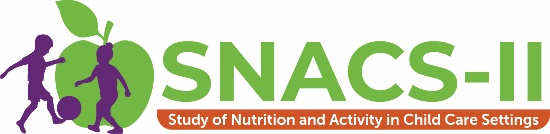 We are happy to have you participating in SNACS-II! Enclosed is a small thank you gift to welcome your child care center or home to the study. A member of our team will be in touch with you soon to help plan our upcoming visit. If you have questions about the study, please contact us at [study telephone number] (toll-free) or [project email] or visit [study website address]. Thank you again for your help with this important study!Sincerely,The SNACS-II Study Team